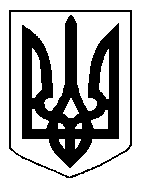 БІЛОЦЕРКІВСЬКА МІСЬКА РАДА	КИЇВСЬКОЇ ОБЛАСТІ	Р І Ш Е Н Н Я
від  31 січня  2019 року                                                                        № 3354-65-VIIПро передачу земельної ділянки комунальної власності в оренду ПРИВАТНОМУ ПІДПРИЄМСТВУ «НОКІМА»за адресою: бульвар Олександрійський, 82, приміщення 1Розглянувши звернення постійної комісії з питань земельних відносин та земельного кадастру, планування території, будівництва, архітектури, охорони пам’яток, історичного середовища та благоустрою до міського голови від 17.12.2018 року №580/2-17, протокол постійної комісії з питань  земельних відносин та земельного кадастру, планування території, будівництва, архітектури, охорони пам’яток, історичного середовища та благоустрою від 07.12.2018 року №155, заяву ПРИВАТНОГО ПІДПРИЄМСТВА «НОКІМА» від  29 листопада  2018 року №5710, відповідно до ст. ст. 12, 79-1, 93, 122, 123, 124, 125, 126 Земельного кодексу України, ч.5 ст. 16 Закону України «Про Державний земельний кадастр», Закону України «Про оренду землі», п. 34 ч. 1 ст. 26 Закону України «Про місцеве самоврядування в Україні», міська рада вирішила:1.Передати земельну ділянку комунальної власності, право власності на яку зареєстровано у Державному реєстрі речових прав на нерухоме майно від 22.07.2013 року №2017743 в оренду ПРИВАТНОМУ ПІДПРИЄМСТВУ «НОКІМА» з цільовим призначенням 03.07 Для будівництва та обслуговування будівель торгівлі (вид використання – для експлуатації та обслуговування вхідної групи до власного існуючого нежитлового приміщення – магазину), площею 0,0073 га (з них під проїздами, проходами та площадками – 0,0073 га)  за адресою: бульвар Олександрійський, 82, приміщення 1, строком на 10 (десять) років. Кадастровий номер: 3210300000:03:018:0083.2.Особі, зазначеній в цьому рішенні, укласти та зареєструвати у встановленому порядку договір оренди землі.3.Контроль за виконанням цього рішення покласти на постійну комісії з питань  земельних відносин та земельного кадастру, планування території, будівництва, архітектури, охорони пам’яток, історичного середовища та благоустрою.Міський голова                                                                                                             Г. Дикий